Регистрационный №______________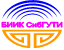 (заполняется приемной комиссией) Директору БИИК ФГБОУ ВО «СибГУТИ» Шедоевой С.В.Я,__________________________________________________________________,прошу                              ФИО (полностью, в именительном падеже, разборчиво, в соответствии с паспортом)принять меня в  БИИК ФГБОУ ВО «СибГУТИ» на общедоступной основе для получения среднего профессионального образования по заочной форме обучения. Условия обучения: бюджет / внебюджет                                                                                                                                                                                                                                  подчеркнуть* Приоритеты отмечаются числами по порядку, высший приоритет – 1(не более 3-х приоритетов). Средний балл аттестата______________(округлять до сотых)Предыдущее образование:_______________________________________________________________ (наименование организации, выдавшей документ) Аттестат/диплом: серия______________ № _________________________ выдан________________О себе сообщаю следующее: пол (М/Ж)_______ Нуждаюсь в общежитии: _______Имею следующие индивидуальные достижения ___________________________________________ _________________________________________________________________________________________(в соответствии с Правилами приема пункт 28)Способ возврата оригиналов документов при не поступлении (отказа) на обучение (выбрать один вариант (подчеркнуть)):  лично, по нотариальной доверенности, почтой на домашний адрес (необходимо указать адрес с индексом).Подтверждаю, что: среднее профессиональное образование получаю впервые.   _____________________                                                                                                                                          личная подписьПодтверждаю, что я ознакомился (лась): С правилами приема в БИИК СибГУТИ; с лицензией на право ведения образовательной деятельности; со свидетельством о государственной аккредитацией и приложениями к нему по выбранной специальности; с информацией о льготах и преимуществах при приеме; с датой завершения предоставления оригинала документа государственного образца об образовании в приемную комиссию; с датой завершения предоставления сведений о согласии на зачисление на места с оплатой стоимости обучения; с датой подачи документов; с информацией об ответственности за достоверность предоставленных сведений и за подлинность подаваемых документов.  _____________________                                                                                      личная подписьДостоверность предоставленных сведений подтверждаю           _________________________                                                                                       личная подписьСогласен на обработку персональных данных                   ____________________                                                                                                                                                                        личная подписьДата______________                                    Документы принял _____________/_________________ Код специальностиНаименование специальностиПри-оритет *11.02.09Многоканальные телекоммуникационные системы 11.02.11Сети связи и системы коммутации11.02.12Почтовая связь09.02.01Программирование в компьютерных системах (коммерческая основа)38.02.01Экономика и бухгалтерский учет (по отраслям) (коммерческая основа)Дата рожденияГражданствоДокумент, удостоверяющий личность ___________Адрес пропискиКем выдансерияАдрес пропискиКем выданномерАдрес пропискиКем выданКогда выданАдрес местожительстваКонтакты: Тел (дом.): ___________________Тел (сот.):____________________Место работы________________________________________________________________________________________________________________________Должность: ______________________